Федеральное государственное образовательное бюджетное учреждение высшего образования«Финансовый университет при Правительстве Российской Федерации»(Финансовый университет)Кафедра социологииА.Г. Тюриков, П.В. Разов, С.М. КулешовМЕТОДИЧЕСКИЕ РЕКОМЕНДАЦИИПО ПОДГОТОВКЕ, ПРЕДСТАВЛЕНИЮ И ЗАЩИТЕ КУРСОВОГО ПРОЕКТА 2 по учебной дисциплине «Экономическая социология»для студентов, обучающихся по направлению подготовки 39.03.01 Социология, профиль «Экономическая социология»Одобрено Советом Департамента социологии, протокол № 7  от 24 января 2024 г. Москва 2024Рецензенты: Каменева Татьяна Николаевна, д.соц.н., профессор Кафедры социологии; Николаев Александр Александрович, к.ф.н., доцент Кафедры социологии. Тюриков А.Г., Разов П.В., Кулешов С.М. Методические рекомендации по подготовке, представлению и защите курсового проекта 2. - М.: Финансовый университет, Кафедра социологии, 2024. – 28 с. Методические рекомендации разработаны в соответствии с приказом Финуниверситета от 02.07.2021 г. №1583/о «Об утверждении Положения о курсовом проектировании по образовательным программам высшего образования – программам бакалавриата в Финансовом университете» и содержат общие требования по подготовке, представлению и защите курсового проекта. Отдельно раскрыты регламенты выбора и закрепления темы курсового проекта, промежуточной отчетности, а также размещения на электронных ресурсах Финансового университета. Представлены требования к порядку защиты курсового проекта, выполняемой в рамках учебной дисциплины «Экономическая социология» в 6 семестре обучения. В содержание методических рекомендаций включены конкретные примеры решения научно-практических и организационных задач при подготовке, оформлении, представлении и защите курсового проекта. Александр Георгиевич Тюриков, Павел Викторович Разов, Сергей Михайлович КулешовУчебное пособиеМЕТОДИЧЕСКИЕ РЕКОМЕНДАЦИИ ПО ПОДГОТОВКЕ, ПРЕДСТАВЛЕНИЮ И ЗАЩИТЕ КУРСОВОГО ПРОЕКТАКомпьютерный набор, верстка: С.М.Кулешов. Формат 60х90/16. Гарнитура Times New Roman Усл. п.л. 1,5. Изд. № - 2024. Тираж 30 экз.Отпечатано в Финансовом университете  © Тюриков А.Г., 2024© Разов П.В., 2024© Кулешов С.М., 2024 © Финансовый университет, 2024СОДЕРЖАНИЕОбщие положенияКурсовое проектирование может осуществляться в форме выполнения курсового проекта по дисциплине и является одним из видов учебной работы, выполняемой преимущественно самостоятельно. Количество курсовых проектов, перечень дисциплин (модулей), по которым предусмотрены курсовые проекты, а также сроки их реализации определяются учебным планом образовательной программы. Конкретная информация о запланированной форме (курсовой проект или курсовая работа) также содержится в учебном плане.Учебным планом могут быты предусмотрены междисциплинарные курсовые проекты, которые выполняются в рамках нескольких дисциплин и предполагают интеграцию знаний из различных предметных областей.Курсовые проекты могут выполняться в рамках различных направлений подготовки.Учебным планом заочной формы обучения в отличие от междисциплинарных курсовых проектов, предусмотренных учебными планами очной и очно-заочной форм обучения, могут быть запланированы курсовые проекты по одной дисциплине.Курсовой проект по дисциплине учебного плана выполняется в пределах часов, отводимых на ее изучение.В рабочей программе дисциплины из объема часов, отведенных на самостоятельную работу, должны быть выделены часы на выполнение этих видов работ в объеме 24 часов.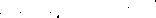 Курсовой проект выполняется на завершающем этапе изучения дисциплины. В случае, если курсовой проект является междисциплинарным, и дисциплины изучаются в разные периоды, курсовой проект выполняется на завершающем этапе изучения последней дисциплины.Курсовой проект предусматривает исследование, связанное с решением практической (в том числе предпринимательской, научно-исследовательской, расчетно-аналитической) задачи, основанное на системном анализе выбранного объекта и предмета, проблемы (ситуации), с выполнением аналитических расчётов, формулировкой конкретных предложений, созданием моделей, имеющих практическую направленность. Курсовой проект выполняется по индивидуальному заданию, как правило, на конкретном примере (данных конкретной организации, сфере, отрасли, проекта или иного объекта). Курсовой проект помимо текстовой, расчетной и аналитической части обычно включает в себя графическую часть, которая состоит из рисунков, схем, таблиц, компьютерных моделей.1.3. Выполнение курсового проекта проводится с целью формирования компетенций аналитической, исследовательской и проектной деятельности, работы с информацией, позволяющих:- осуществлять поиск и использование релевантной информации (в том числе справочной, нормативной и правовой), сбор данных с применением современных информационных технологий, необходимых для решения профессиональных задач; - выбирать инструментальные средства для обработки данных в соответствии с поставленной задачей, применяя современный математический и статистический аппарат, программные продукты; - анализировать результаты расчетов, используя современные методы интерпретации данных, обосновывать полученные выводы; - критически анализировать, обобщать и систематизировать информацию, использовать системный подход для решения поставленных задач;- принимать обоснованные экономические решения в различных областях жизнедеятельности.1.4. Курсовой проект выполняется и защищается на русском языке. В случае реализации дисциплины (программы в целом) на иностранном языке курсовой проект выполняется и защищается на соответствующем иностранном языке.1.5. Курсовой проект может стать составной частью (разделом, главой) выпускной квалификационной работы.Определение темы курсового проектаПеречень примерных тем курсовых проектов, содержащийся в рабочих программах дисциплин (модулей), должен соответствовать цели, задачам, содержанию дисциплины и направлению подготовки (профилю программы бакалавриата), проблематике научных работ преподавателей департамента, современному состоянию науки, опыту общественной и производственной деятельности, способствовать формированию компетенций, необходимых студентам.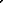 Темы курсовых проектов разрабатываются и ежегодно обновляются департаментом для дисциплин, по которым учебным планом предусмотрено выполнение курсового проекта.По курсовому проекту может быть предусмотрена одна тема, но с разными индивидуальными заданиями. Индивидуальные задания должны быть направлены на решение конкретных практико-ориентированных задач. Тематику курсовых проектов целесообразно согласовывать с представителями работодателей.Темы курсовых проектов предлагаются студентам на выбор. Студент имеет право выбрать одну из разработанных департаментом тем или предложить тему самостоятельно при условии обоснования ее целесообразности. В целях акцентирования внимания на отдельных аспектах планируемого курсового проекта допускается уточнение формулировок, предложенных кафедрой. Решение об отказе в предложенной студентом, темы (уточнении темы) доводится до сведения студента до опубликования распоряжения об утверждении тем курсовых проектов.Курсовой проект по одной теме может быть выполнен группой студентов в количестве не более трех, если иное не предусмотрено целью и задачами курсового проекта. В этом случае руководитель курсового проекта устанавливает объемы участия каждого студента в выполнении работ на этапе планирования и учитывает вклад каждого в момент оценивания курсового проекта.Перечень примерных тем курсовых проектов и методические рекомендации по их выполнению доводятся до сведения студентов не позднее одной недели с начала соответствующего семестра путем размещения информации на странице департамента на официальном сайте Финансового университета.На первой лекции по дисциплине преподаватель обязан сообщить студентам о предусмотренном учебным планом курсовом проекте, сроках и порядке выбора темы, а также месте размещения информации с перечнем тем курсовых проектов и сроках их подготовки и защиты.Закрепление тем курсовых проектов за студентами (по учебным группам) осуществляется на основании заявления студента, поданного на бумажном носителе или в электронном виде (при наличии личного кабинета обучающегося) согласно Приложению 1 в течение не более трех недель с начала семестра, в котором запланировано выполнение курсового проекта.В случае, если студент при отсутствии уважительных причин не выбрал тему курсового проекта в срок, установленный настоящим пунктом, кафедра назначает ему тему работы без права студента на ее изменение или уточнение.Информация о закреплении тем курсовых проектов за студентами (по учебным группам) может быть представлена в виде таблицы.Таблица Закрепление тем курсовых проектов за студентами учебной группы № ____________ Факультета социальных наук и массовых коммуникацийпо Кафедре социологииНа основании заявлений студентов кафедра готовит проект распоряжения о закреплении тем курсовых проектов за студентами и назначении руководителей.Дублирование тем курсовых проектов в пределах одной учебной группы не допускается. Дублирование возможно в случае выполнения коллективного курсового проекта или курсового проекта с различным индивидуальным заданием.2.8. Изменение или уточнение закрепленной распоряжением темы курсового проекта возможно не позднее, чем за месяц до установленного срока защиты курсового проекта на основании личного заявления студента, согласованного с руководителем, на имя заведующего кафедрой. На основании положительного решения заведующего Кафедрой социологии готовится проект распоряжения об изменении или уточнении темы курсового проекта. Изменение и уточнение тем курсового проекта оформляется соответствующим распоряжением.В исключительных случаях возможна замена руководителя курсового проекта. Решение о замене принимается заведующим Кафедрой социологии и оформляется в порядке, аналогичном изменению или уточнению темы. Курсовой проект 2 – это результат авторского эмпирического исследования, реализованного с помощью качественной социологической стратегии, то есть качественными методами исследования. Основными целями курсового проекта 2 являются: закрепление теоретических и практических знаний, полученных студентами в ходе изучения дисциплин: «Демография», «Методология и методика социологических исследований», «Экономическая социология», «Современные социологические теории», «Системный анализ в профессиональной деятельности», «Информационные технологии в профессиональной деятельности», «Анализ и обработка социологических данных» и др.формирование навыков и компетенций выполнения научно-исследовательской работы с соблюдением современных методико-методологических требований к организации и проведению качественного социологического исследования;закрепление навыков разработки Технического задания, Программы социологического исследования, инструментария, порядка организации и проведения качественного социологического исследования;формирование навыков и компетенций проектирования и реализации качественного эмпирического исследования; формирование навыков общения с носителями социологической информации; формирование навыков обработки качественных данных и применения современных методов интерпретации и анализа полученных данных в соответствии с поставленными целями и задачами исследования.Основными задачами написания курсового проекта 2:а) совершенствование методологии и методики качественного социологического исследования для описания и анализа реальной предметной и научной проблемы в социально-экономической сфере в соответствии с тематической направленностью курсового проекта;б) демонстрация информационного поиска, необходимого для исследовательской работы, систематизации литературы, описания, категоризации и интерпретации основных понятий исследования;в) развитие навыков самостоятельной аналитической работы, комплексного анализа качественной информации для изучения природы социальных феноменов, раскрытия реального опыта жизни конкретных людей, субъективных смыслов и механизмов функционирования социальных практик в социально-экономической сфере;г) предварительная подготовка к самостоятельному написанию выпускной квалификационной работы, в которой основные результаты курсового проекта могут стать ее составной частью.Курсовой проект 2 призван развить у студента способность и навыки творческого подхода к качественному эмпирическому изучению социальных и экономических проблем; обоснованию методов и методики проведения качественного социологического исследования, обработки и анализу эмпирически неструктурированных текстовых записей интервью, фокус-групп, социологических наблюдений, личных и официальных документов, и других социальных фактов и свидетельств человеческой жизнедеятельности.Применение на практике предложенных студентом выводов и рекомендаций по итогам социологического исследования должно быть направлено на совершенствование социального управления процессами и социальными отношениями в социально-экономической сфере.  Курсовой проект 2 должен свидетельствовать о владении студентами навыками:разработки и проведения качественного социологического исследования на основе разработанной программы социологического исследования в конкретной области социологии;описания, интерпретации, кодировки и категоризации результатов авторского исследования; оценки качества инструментария и степени его возможной эффективности; формирования теоретических, методических и практических выводов по результатам проведенного исследования. Таким образом, в ходе написания и защиты курсового проекта 2, студент обязан подтвердить сформированность следующих компетенций: - способность к постановке целей и задач исследования, выбору оптимальных путей и методов их достижения (УК-11);- способность выстраивать коммуникации в проектной деятельности, защищать и представлять их результаты (ПКП-3);- способность организовывать сбор социологических данных из первичных и вторичных источников и подготавливать полный комплект отчетных материалов по этапу сбора информации (ПКП-4);- способность осуществлять контроль качества сбора данных, создавать базу данных и проводить коррекцию выборки с использованием программных и технических средств (ПКП-5).Выбор темы курсового проекта 2 осуществляется в два этапа.  На первом этапе, в рамках дисциплины «Экономическая социология» (5 семестр) студенты формулируют проблемную ситуацию будущего исследования, обучаются качественной методике социологических исследований, уточняют и утверждают с преподавателем формулировку темы исследования, уточняют методику разработки замысла и программы социологического исследования. Таким образом, к окончанию 5 семестра дисциплины «Экономическая социология» студенты совершенствуют теорию и методологию разработки замысла социологического исследования с помощью качественных методов. Итоговым результатом 5 семестра обучения по изучению дисциплины «Экономическая социология» является представление к зачету каждым студентом замысла и программы социологического исследования с использованием качественных методов.В дальнейшем, в 6 семестре в рамках изучения дисциплины «Экономическая социология» студенты совершенствуют навыки обоснования качественной методики проведения исследования, сбора первичной социологической информации, ее обработки, интерпретации и презентации. В этот период уточняется и утверждается тема курсового проекта 2 и закрепляется руководитель от Кафедры социологии. Таким образом, курсовой проект 2 является логическим продолжением программы конкретного социологического исследования, свидетельствующим о подготовленности студента к организации и проведению исследования качественными методами. Руководство курсовым проектомНазначение руководителей курсового проекта осуществляется из числа научно-педагогических работников (далее — НПР) Кафедры социологии.Основными задачами руководителя курсового проекта являются:- помощь в формировании и уточнении плана курсового проекта, уточнении объекта и предмета исследования; рекомендации в подборе необходимой литературы (источников) и фактического материала;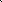 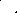 - консультирование по вопросам содержания и последовательности выполнения курсового проекта;- контроль хода выполнения курсового проекта и его размещения в электронной информационно-образовательной системе Финансового университета (далее — ЭИОС); - анализ и оценивание размещенного студентом материала, подготовка и размещение в ЭИОС отзыва на курсовой проект с указанием предварительной оценки; - проведение анализа отчета системы Антиплагиат-ВУЗ на наличие заимствований в курсовом проекте и дополнительная проверка на заимствования (при необходимости);- проведение защиты курсового проекта и выставление окончательной оценки в ведомость.Форма отзыва руководителя курсового проекта рассматривается на заседании Кафедры социологии и размещается на странице на сайте Финансового университета.Форма отзыва на курсовой проект должна содержать оценочные критерии, их балльную оценку (с указанием максимального балла, который может быть выставлен по данному критерию), указание на предварительную оценку, время и место защиты и иные пункты.Критерии оценки курсового проекта должны включать в себя оценку подготовительного этапа его выполнения (структуры плана, списка использованных источников, соблюдения сроков выполнения), полноты и логичности раскрытия темы, проведенного в курсовом проекте анализа и сделанных выводов, оформления курсового проекта и иные пункты.Критерии оценки курсового проекта дополнительно могут включать оценку актуальности исследования и оценку сформулированных в работе предложений, направленных на решение конкретной практической задачи.Примерная форма отзыва руководителя содержится в Приложении 3.3.4. Руководство курсовыми проектами включается в учебную нагрузку НПР и рассчитывается в соответствии с утверждёнными локальным актом Финуниверситета нормами.Структура и порядок выполнения курсового проекта (курсовой работы)Курсовой проект должен содержать:- введение с обоснованием актуальности исследования, формулировкой цели и задач проекта, объекта и предмета исследования, оценку практической значимости исследования; - основную часть, которая может быть представлена в виде пояснительной записки и графической части или включать следующие структурные элементы: теоретическую часть, в которой раскрываются теоретические основыисследуемой проблемы, практической задачи и т.д., методология исследования, общий контекст исследования (background); аналитическую часть, в том числе расчетную часть; 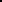 - заключение, в котором приводится решение поставленной во введении практической задачи, сформулированы конкретные предложения, имеющие практическую направленность; - список литературы (используемых источников) на бумажных носителях либо в электронном виде и интернет-ресурсов;- приложения.Общий объем курсового проекта должен быть не менее 25 страниц и, как правило, составляет от 30 до 39 страниц.Студент должен согласовать план и структуру курсового проекта в течение 10 календарных дней после утверждения темы.Курсовой проект, оформленный в соответствии с установленными требованиями, размещается студентами в ЭИОС в электронном виде (в формате *.doc или *.rtf) не позднее чем за две недели до установленного Кафедрой социологии срока защиты курсового проекта.При размещении курсового проекта в ЭИОС он автоматически проверяется в системе «Антиплагиат.ВУЗ», по результатам проверки формируется отчет, который доступен для анализа как студенту, так и руководителю. При необходимости руководитель вправе самостоятельно проверить работу на наличие заимствований. В случае выявления, в курсовом проекте более 20% заимствований руководитель проводит анализ отчета о результатах проверки, принимает окончательное решение об уровне оригинальности текста и при необходимости возвращает его на доработку.При невыполнении требований руководителя по доработке курсового проекта и размещении работы, отчет по которой повторно показывает более 20% заимствований, руководитель выставляет студенту оценку «неудовлетворительно» без проведения процедуры защиты работы.Руководитель проверяет курсовой проект, при необходимости и наличии времени на исправление отправляет работу на доработку путем размещения в ЭИОС курсового проекта с замечаниями и не устанавливает статус «Допущен к защите».При загрузке студентом окончательного варианта или размещении курсового проекта в сроки, не позволяющие руководителю проверить работу и отправить замечания для внесения исправлений, руководитель проверяет курсовой проект и принимает решение о допуске курсового проекта к защите, составляет отзыв, размещает его в ЭИОС не позднее чем за три дня до назначенной даты защиты, и при выполнении требований по уровню заимствований устанавливает статус «Допущен к защите».В случае недопуска курсового проекта к защите руководитель информирует студента, а также руководство Кафедры социологии о причинах недопуска и назначает новую дату защиты. В случае повторного недопуска Кафедра социологии назначает комиссию для проверки работы и проведения защиты курсового проекта.Курсовой проект не подлежит обязательному рецензированию.Может быть рекомендована следующая структура курсового проекта 2: Титул.Введение.Глава 1. Теоретическо-методологические подходы и принципы исследования темы (не менее двух параграфов).Глава 2. Качественные методы сбора социологической информации, методика проведения исследования. Анализ эмпирических данных измерения свойств объекта социологического исследования. Выводы и предложения (не менее двух параграфов). Заключение.Список использованной литературы. Приложения.Требования к содержанию структурных частей курсового проекта 2 отражены в таблице 1.Таблица 1Требования к содержанию отдельных структурных частей курсового проектаРекомендация 1. Примеры анализа и интерпретации первичной качественной информации во 2-й главе курсового проекта.Пример 1:Проанализируем результаты фокус-групп по исследовательским задачам. При разработке гайда были поставлены следующие задачи, которые в дальнейшем обсуждались на фокус-группе:Выяснить, какую профессию старшеклассники выбрали;Пояснить, по какой причине выбор пал именно на это направление деятельности;Определить, кто и что влияет на выбор профессии старшеклассниками;Указать роль способностей и предрасположенностей старшеклассника при выборе профессии;Пояснить, чем ученики руководствуются при выборе в большей степени: внутренними или внешними социальными механизмами.Первая задача подразумевает обсуждение выбранной профессии старшеклассниками. Ученики рассказали, когда именно они сделали свой выбор профессии, однако не все помнили точно этот момент:«Определилась ещё в 10 классе, так и не меняла свой выбор»«Это было в 8 классе, когда я случайно попала на дополнительные занятия к учительнице. Она заразила меня это профессией (лингвистика)»«Точно не помню, когда определилась с выбором сферы журналистики»«Хочу быть дизайнером-реставратором с детства»«Решил, что уйду в сферу техники лет 5-6 назад»По результатам первого блока вопросов можно сказать, что тема обсуждения привлекла участников фокус-группы. Большинство из них точно знают, кем станут в будущем, помнят, когда сделали свой выбор. На фокус-группу попали ребята с различным выбором: IT-технологии, преподаватель английского языка и переводчик, юриспруденция, дизайн и журналистика. Старшеклассники с уверенностью обосновывают свой выбор, приводя аргументы за свою сферу деятельности. В основном, причина выбора той или иной профессии – интерес, востребованность, заработная плата, влияние родителей. Однако ученики 9 класса ещё не уверены в своём выборе, пока они нацелены лишь на сдачу ОГЭ. Пример 2:В целом молодёжный путь потребителя можно описать в следующих шагах:осознание потребности;определение ценовой категории, планирование бюджета;поиск информации;знакомство с товаром;покупка.Осознание своих потребностей является важной частью процесса потребления, которая приносить удовольствие молодым людям. Даже если возникает желание купить определённый товар, сначала необходимо обдумать степень необходимости в данном конкретном товаре. Таким образом потребление становится более осознанным, направленным на самого потребителя. Немаловажным пунктом выбора желаемого товара выступает категория «цена–качество». Для участников, данная категория является ключевой – смогут ли они позволить себе покупку при предлагаемых ценовых параметрах. Для этого используют сравнение цен на данных товар в разных магазинах. Для покупки товара предпочитают обходиться располагаемыми сбережениями и доходами, а не использовать заемные средства. Покупка в кредит определяется как долг и нежелательна для молодёжи, даже если приходится занимать у родителей. «Возникает осознание желания приобретения, обдумывание...»;«Осознание потребности, поиск подходящего пути и средств для удовлетворения потребности. Дальше выбираю лучший путь, который подходит по средствам. Рассматриваю детально и продумываю как правильно использовать данный продукт...»;«Осознаю желание или надобность. Поиск средств на эту покупку. Ищу альтернативу, сравниваю в разных магазинах. Убеждение действительности надобности этой покупки...»;«Ищу в интернете информацию о товаре, читаю отзывы покупателей…».В эпоху развития интернета молодые люди привыкли получать полную, детальную информацию о товаре. Изучение специфики определённых категорий товаров, поиск всех возможных альтернатив, выбор из нескольких вариантов – всё это лишь часть сбора информации. Развитие высокоскоростного беспроводного интернета позволяет моментально получать информацию от других людей. Информация – особенно ценный ресурс для молодого поколение. Накапливание уникального, ценного знания и личного опыта. Чтобы привлечь внимание молодёжи, контент сообщения в сети должен быть не более 180 символов, а видео-ролик длительностью не больше 5 минут. «Фотографирую маме...»;«Если какой-то специфический товар, и ты ничего о нём не знаешь, например, компьютер, начинаешь начитываться. Потом могут совета спросить, ты начинаешь понимать, о чем говоришь...»;Рекомендация 2. Внимательно отнестись к цитированию отдельных положений приводимых материалов. Если это цитата, он должна быть в кавычках и на нее указывается первоисточник. При изложении дискуссионных вопросов, приводя суждения различных авторов, следует корректно указать ссылку на источник, место и год издания. При наличии различных теоретических и методических подходов к решению исследовательской проблемы, целесообразно сделать их критический анализ. После чего – обосновать свою точку зрения по спорному вопросу или согласиться с одной из приведенных точек зрения.Изложение материала курсового проекта 2 лучше вести от третьего лица, стремясь не употреблять таких местоимений как «я» и «мы».В курсовом проекте 2 должно быть визуальное сопровождение текста: рисунки, схемы, таблицы. Их наличие в должном количестве и качестве свидетельствуют не только об уровне изучения студентом теоретического и фактического материала по избранной теме, подтверждением обоснованности выводов и предложений, но и степени владения студентом современными информационными технологиями, их практическим применением. Важное требование к курсовому проекту – использование и анализ эмпирических данных проведенных ранее социологических исследований и данных статистики, подтверждающих и расширяющих результаты авторского качественного исследования, сопровождаются ссылкой на источник информации.Общие рекомендации к изложению текста курсового проекта: - логичность, строгость терминологии, ее теоретическая интерпретация, ясность авторских позиций, обоснованность выводов, целесообразность предлагаемых мер и рекомендаций, адресность предложений; - не должно быть сокращений понятий и фраз, использование аббревиатуры без расшифровки ее в тексте; - изложение материала должно быть последовательным, ссылки на разработанность изучаемой проблемы учеными и конкретно социологами Финансового университета – обязательно.5. Защита курсового проекта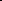 Завершающим обязательным этапом выполнения студентом курсового проекта является его защита. Оценивание результатов курсового проекта относится к промежуточной аттестации студентов и проходит в соответствии с локальным нормативным актом Финуниверситета – Положением о проведении текущего контроля успеваемости и промежуточной аттестации студентов по программам бакалавриата и магистратуры в Финансовом университете.Защита курсового проекта проводится до экзамена по соответствующей дисциплине в установленное Кафедрой социологии время.Студент обязан явиться на защиту курсового проекта в назначенное руководителем время. Защита может проводиться очно или онлайн.Результат защиты курсового проекта студента оценивается по балльно-рейтинговой системе исходя из балльной оценки, выставленной руководителем по результатам проверки курсового проекта и его защиты.Студент, не выполнивший курсовой проект, не явившийся на защиту без уважительной причины, а также получивший неудовлетворительную оценку по результатам защиты курсового проекта, считается имеющим академическую задолженность и должен подготовить и защитить курсовой проект в период ликвидации академической задолженности.Защита курсового проекта проводится в формате устного выступления студента в сопровождении мультимедийной презентации. Процедура защиты курсового проекта.В установленную Кафедрой социологии дату и время студенты являются для прохождения процедуры защиты курсового проекта 2. Явка студентов на защиту курсового проекта строго обязательна.Для доклада обучающемуся дается 7-10 минут. Содержание доклада, как правило, студент согласовывает с руководителем курсового проекта. В докладе рекомендуется отразить тему объект, предмет, цели и задачи, используемые источники, характеристику объекта и предмета конкретного социологического исследования и далее – по структуре курсового проекта, акцентируя внимание на наиболее важных результатах и практических предложениях по исследованной теме. После доклада студент отвечает на вопросы. При подготовке ответов на вопросы студент может пользоваться текстом своего курсового проекта. Далее слово предоставляется руководителю курсового проекта, который подводит итоги защиты.Курсовой проект каждого студента оценивается по 100-балльной системе. Итоговая оценка по 100-балльной шкале конвертируется в оценки «отлично», «хорошо», «удовлетворительно», «неудовлетворительно». Оценка курсового проекта выставляется в электронные ведомости и может записываться в зачетную книжку студента.Особенности защиты курсовых проектов лицами с ограниченными возможностями здоровьяОсобенности организации обучения лиц с ограниченными возможностями здоровья регламентируются соответствующими локальными нормативными актами Финансового университета.Формат защиты курсовых проектов, выполненных лицами с ограниченными возможностями здоровья (далее — лица с ОВЗ), устанавливается с учетом их индивидуальных психофизических особенностей (устно, письменно, с применением электронных или иных технических средств).Во время проведения защиты курсового проекта лица с ОВЗ вправе использовать необходимые технические средства. Для слабовидящих обеспечивается индивидуальное равномерное освещение не менее 300 люкс; при необходимости им предоставляется увеличивающее устройство, возможно также использование собственных устройств. Для глухих и слабослышащих обеспечивается наличие звукоусиливающей аппаратуры коллективного пользования, при необходимости студентам предоставляется звукоусиливающая аппаратура индивидуального пользования, услуги сурдопереводчика.По заявлению лица с ОВЗ в процессе защиты курсового проекта должно быть обеспечено присутствие ассистента из числа работников Финуниверситета или привлеченных специалистов, оказывающих студенту необходимую техническую помощь с учетом его индивидуальных особенностей (занять рабочее место, передвигаться, прочитать и оформить задание, общаться с членами комиссии).При необходимости студентам с ОВЗ может быть предоставлено дополнительное время для подготовки ответов при защите курсовых проектов.7. Хранение курсовых проектов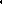 Курсовые проекты хранятся в электронном виде в формате *.pdf в ЭИОС в соответствии с указанными в номенклатуре дел сроками хранения.Лучшие курсовые проекты могут быть рекомендованы Кафедрой социологии для участия в конкурсах научных студенческих работ и для публикации.Курсовой проект может являться частью портфолио обучающегося и в течение месяца со дня защиты размещается в личном кабинете обучающегося в ЭИОС.Требования к оформлению курсового проектаНа титульном листе курсового проекта указывается наименование университета, кафедры, группы, название темы курсового проекта, фамилия и инициалы автора работы и руководителя, год написания работы.На втором листе приводится содержание курсового проекта. Оформление курсового проекта должно производиться по общим правилам ГОСТ 7.32-2017 в ред. Изменения от 12.09.2018 «Отчет о научно-исследовательской работе. Структура и правила оформления».Научно-справочный аппарат оформляется в соответствии с российскими национальными и межгосударственными ГОСТами:ГОСТ Р 7.0.100-2018 «Система стандартов по информации, библиотечному и издательскому делу. Библиографическая запись. Библиографическое описание. Общие требования и правила составления» (утвержден и введен в действие Приказом Федерального агентства по техническому регулированию и метрологии от 3 декабря 2018 г. №1050-ст);ГОСТ 7.80-2000 «Система стандартов по информации, библиотечному и издательскому делу. Библиографическая запись. Заголовок. Общие требования и правила составления» (утвержден и введен в действие Постановлением Государственного комитета Российской Федерации по стандартизации и метрологии от 06.10.2000 г. №253-ст);ГОСТ 7.82-2001 «Система стандартов по информации, библиотечному и издательскому делу. Библиографическая запись. Библиографическое описание электронных ресурсов» (утвержден и введен в действие Постановлением Государственного комитета Российской Федерации по стандартизации и метрологии от 04.09.2001г. №369-ст);ГОСТ Р 7.0.12-2011 «Система стандартов по информации, библиотечному и издательскому делу. Библиографическая запись. Сокращение слов на русском языке. Общие требования и правила» (утвержден и введен в действие Приказом Федерального агентства по техническому регулированию и метрологии от 13 декабря 2011 года №813-ст);ГОСТ 7.11-2004 «Система стандартов по информации, библиотечному и издательскому делу. Библиографическая запись. Сокращение слов и словосочетаний на иностранных европейских языках» (принят Межгосударственным советом по стандартизации, метрологии и сертификации (протокол №224 от 5 декабря 2003 года).При дословном использовании материала для подтверждения важной мысли или существенного положения используется цитирование. В этом случае необходима ссылка на источник, откуда приводится цитата, оформленная в соответствии с национальным стандартом Российской Федерации ГОСТ Р 7.0.5-2008 «Система стандартов по информации, библиотечному и издательскому делу. Библиографическая ссылка. Общие требования и правила составления» (утвержден и введен в действие Приказом Федерального агентства по техническому регулированию и метрологии от 28 апреля 2008 г. № 95-ст).Курсовой проект оформляется на одной стороне листа бумаги формата А4, содержит, примерно, 1800 знаков на странице (включая пробелы и знаки препинания). Допускается представлять таблицы и иллюстрации на листах бумаги формата не более А3. Текст следует печатать через 1,5 интервала, шрифт Times New Roman, размер шрифта 14, в таблицах 12, в подстрочных сносках — 10. Подчеркивание слов и выделение их курсивом не допускается.Страницы, на которых излагается текст, должны иметь поля:поля страницы: верхнее и нижнее — не менее 20 мм; левое — не менее 30 мм; правое — не менее 10 мм; колонтитулы: верхний - 2; нижний - 1,25.Названия структурных элементов «ВВЕДЕНИЕ», «ЗАКЛЮЧЕНИЕ», «СПИСОК ЛИТЕРАТУРЫ (ИСПОЛЬЗОВАННЫХ ИСТОЧНИКОВ) И ИТЕРНЕТ-РЕСУРСОВ», «ПРИЛОЖЕНИЕ» являющиеся заголовками, печатаются прописными буквами, а названия параграфов (подзаголовки) — строчными буквами (кроме первой прописной). Заголовки и подзаголовки при печатании текста письменной работы на принтере выделяются полужирным шрифтом.Заголовки, подзаголовки и подстрочные сноски (состоящие из нескольких строк) печатаются через одинарный интервал.Абзацный отступ должен соответствовать 1,25 см и быть одинаковым по всей работе.Нумерация разделов производится арабскими цифрами, а именно:Пример –1. Понятие и виды сделок1.1. Понятие сделкиГлавы делятся на параграфы и нумеруются арабскими цифрами, а именно:Пример – Глава 1. Понятие и виды сделок1.1. Понятие сделки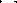 Параграфы (разделы) должны иметь нумерацию в пределах каждой главы (раздела), а главы разделы) — в пределах всего текста работы.Если глава содержит только один параграф (что нежелательно), то нумеровать его не нужно. Нумерация страниц.Страницы курсового проекта должны нумероваться арабскими цифрами, нумерация должна быть сквозная, по всему тексту работы. Номер страницы проставляют, начиная со второй, в центре нижней части листа без точки.Титульный лист включается в общую нумерацию страниц работы, однако номер страницы на нем не ставится.Если в работе имеются иллюстрации и таблицы на отдельном листе, то они включаются в общую нумерацию страниц работы.Каждую главу курсового проекта следует начинать с нового листа. Параграф начинать с нового листа не нужно.Иллюстрации и таблицы. Если в курсовом проекте имеются схемы, таблицы, графики, диаграммы, фотоснимки, то их следует располагать непосредственно после текста, в котором они упоминаются впервые, или на следующей странице. Иллюстрации следует нумеровать арабскими цифрами сквозной нумерацией (то есть по всему тексту) – 1,2,3, и т.д., либо внутри каждой главы – 1.1, 1.2 и т.д.При наличии в курсовом проекте таблицы ее наименование (краткое и точное) должно располагаться над таблицей без абзацного отступа в одну строку. Таблицу, как и рисунок, располагать непосредственно после текста, в котором она упоминаются впервые, или на следующей странице. Таблицы в тексте следует нумеровать сквозной нумерацией арабскими цифрами по всему тексту или в рамках главы (2.1 и т.д.). Если таблица вынесена в приложение, то она нумеруется отдельно арабскими цифрами с добавлением перед номером слова «Приложение» — Приложение 1.Если таблица имеет заголовок, то он пишется с прописной буквы, и точка в конце не ставится. Разрывать таблицу и переносить часть ее на другую страницу можно только в том случае, если целиком не умещается на одной странице. При этом на другую страницу переносится и шапка таблицы, а также заголовок «Продолжение таблицы». Например,Таблица 2.1Расходы на оплату трудаСсылки и сноски.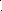 В курсовых проектах используются ссылки в форме подстрочных сносок.Подстрочные сноски оформляются внизу страницы, на которой расположен текст, например, цитата. Для этого конце текста (цитаты) ставится цифра или звездочка, обозначающая порядковый номер сноски на данной странице. Например,«Накачка мировой экономики деньгами усилилась, когда в 1999 г. администрация США сняла ограничения на запрет банкам, венчурным, пенсионным и другим фондам заниматься инвестициями, выпуском ипотечных бумаг, игрой на валютных биржах и фондовых рынках, другими высокорискованными, но приносящими максимальные прибыли спекулятивными операциями. Неконтролируемый рост денежной массы привел к тому, что с 2006 г. ФРС США вообще перестал контролировать ее общий индекс».1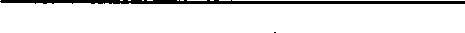 1 Бушуев В.В. Финансовые кризисы и волатильность нефтяного рынка // Мировой кризис и глобальные перспективы энергетических рынков: (материалы совместного заседания Ученых советов Института мировой экономики и международных отношений РАН и Фонда «Институт энергетики и финансов» 22 мая 2009 г.) / сост. и науч. ред. С. В. Чебанов. М.: ИМЭМО РАН, 2009. С. 67.Нумерация подстрочных сносок может быть сквозной по всему тексту письменной работы.Ссылки на главы, рисунки, таблицы должны начинаться со строчной буквы, например, см. рис.2.5., результаты приведены в табл.3.1 и т.д.Цитирование.При цитировании необходимо соблюдать следующие правила:- текст цитаты заключается в кавычки, и приводится в той грамматической форме, в какой он дан в источнике, с сохранением особенностей авторского написания; - цитирование должно быть полным, без произвольного сокращения цитируемого фрагмента и без искажения смысла. Пропуск слов, предложений, абзацев при цитировании допускается, если не влечет искажение всего фрагмента, и обозначается многоточием, которое ставится на место пропуска;- если цитата включается в текст, то первое слово пишется со строчной буквы; - если цитата выделяется из основного текста, то ее пишут от левого поля страницы на расстоянии абзацного отступа, при этом каждая цитата должна сопровождаться ссылкой на источник.Список литературы (использованных источников) и интернет-ресурсов.После заключения, начиная с новой страницы, необходимо поместить список литературы (использованных источников) и интернет-ресурсов.Список литературы (использованных источников) должен содержать подробную и достаточную информацию о каждом использованном источнике. Такая информация различна в зависимости от вида источника.В любом случае, основой оформления списка использованных источников является библиографическое описание источников в соответствии с вышеперечисленными ГОСТами.Образцы библиографических описаний документов в списке использованных источников:Описание книги одного автораНикифорова Н. А. Комплексный экономический анализ: учеб. для магистратуры «Экономика» / Н. А. Никифорова; Финуниверситет. – 2-е изд., Москва: Кнорус, 2022. – 439 с. – (Магистратура).Шитов В. Н. История финансов России: учеб. пособие для студентов вузов, обуч. по спец. «Финансы и кредит», напр. «Экономика» (квалиф. (степень) «бакалавр») / В. Н. Шитов. – 3-е изд., стер. – Москва : Кнорус, 2020. – 156 с. –  (Бакалавриат).Описание книги 2, 3-х авторовПерская В. В. Интеграция в условиях многополярности. Эволюция теории и практики реализации = Integration processes amid multipolarity. Evolution oftheory and practice of implementation : монография / Перская В, В., Эскиндаров М, А. – Москва : Экономика, 2016. – 383 с.Валишин Е.Н. Теория и практика управления человеческими ресурсами: учеб. пособие / Е. Н. Валишин, И. А. Иванова, В. Н. Пуляева; Финуниверситет. – Москва: Русайнс, 2020. – 127 с.Rose Р. S. Ваnk Management & Financial Services / Р. S. Rose, S. Hudgins/ –  8-th ed. – Boston: Мс Graw Hill, 2010. – 734 р. Описание книги 4-х авторовИстория России: учебник / А. С. Орлов, В. А. Георгиев, Н. Г. Георгиева, Т. А. Сивохина; МГУ им. М. В. Ломоносова. – 4-е изд., перераб. и доп. – Москва: Проспект, 2020. – 528 с.IELTS Foundation: Student's Вооk. CEF Levels В1-B2 / Andrew Preshous, Rachael Roberts, Јоаnnа Preshous, Јоаnnе Gakonga. – 2-nd ed. – Oxford: Macmillan Publishers Limited, 2014. – 176 с. – (Macmillan Exams). Описание книги 5-ти и более авторовСовременная архитектура финансов России: монография / М. А. Эскиндаров, В, В, Масленников, М. А. Абрамова [и др.] ; под ред. М. А, Эскиндарова, В. В. Масленникова; Финуниверситет. — Москва: Когито-Центр, 2020. — 487 с.Сто лет развития, 1919-2019 / авт.-сост.: Я А. Пляйс, С Л. Анохина, Т. А. Мирошникова [и др.]; под общ. ред. М. А. Эскиндарова; Финансовый ун-т при Правительстве Российской Федерации. — Москва: Международные отношения, 2019. — 696 с.  Описание сборниковСборник научных статей V Международной научной конференции «Институциональная экономика: развитие, преподавание, приложения», 15 ноября 2017 г. — Москва : ГУУ, 2017. — 382 с.Сборник избранных статей молодых ученых / Ин-т экономики РАН; под ред. И. А. Болдырева, М. Ю. Головнина, Р. С. Гринберга. — Москва: Экономика, 2010. — 288 с. — (Библиотека Новой экономической ассоциации [ред. Кол. серии: В. М. Полтерович, М. А. Эскиндаров, Б. М. Смитиенко [и др.]).Описание статей из газет, журналов и сборниковЧетвериков В. М. Особенности и интенсивность распространения COVID-19 в странах большой экономики // Вопросы статистики. — 2020. — № 6. — с. 86-104.Баталова А. Путь в финансовую элиту. Более 400 школьников стали победителями и призерами олимпиады «Миссия выполнима!» / Баталова А., Дуэль А. // Российская газета. — 2020. – 5 марта. – № 48. – С. 10.Рыкова И. Н. Оценка кредитоспособности компаний нефтегазовой отрасли в современных условиях развития банковской деятельности / И. Н. Рыкова, Д. Ю. Табуров, А. В. Борисова // Банковское дело. – 2019 . – №12 – с. 41-50.Пивоварова М. А. Кластерные инициативы: общее и особенное / М. А. Пивоварова // Кластерные инициативы в формировании прогрессивной структуры национальной экономики: сб. науч. тр. 2-й Международной науч.-практич. конф. (17-18 марта 2016 г.). Т. 1 / Юго-Западный гос. ун-т ; отв. ред. А. А. Горохов. – Курск, 2016. – с. 173-177.Morozko N.I. (Морозко Н.И.) Business management strategy based оn valueoriented concepts / Morozko N.I. (Морозко Н. И.), Didenko V. Y. (Диденко В. Ю.) // The Strategies of Modern Science Development: Proceedings of the Х Intemational scientific-practical conference (North Charleston, USA, 12-13 April 2016), — USA, North Charleston, 2016.  – pp. 79-81.Описание нормативных правовых актовБюджетный кодекс Российской Федерации: по состоянию на 20 февраля 2019 г.: сравнительная таблица изменений. – Москва: Проспект, 2019. – 368 с.Об общих принципах организации местного самоуправления в Российской Федерации: Федер. закон № 131-ФЗ: [принят Государственной думой 16 сент. 2003 г.: одобрен Советом Федерации 24 сент. 2003 г.]. – Москва: Проспект; Санкт-Петербург: Кодекс, 2017. – 158 с.О внесении изменений в Федеральный закон «О специальной оценке условий труда»: Федер. закон от 27 дек. 2019 №451-ФЗ: принят Государственной Думой 17 дек. 2019 г. : одобрен Советом Федерации 23 дек. 2019 г. // Российская газета. – 2019. – 30 дек. – № 295. – С. 14.Об образовании в Российской Федерации: Федер. закон от 29 дек. 2012 г. № 273-ФЗ: [принят Государственной Думой 21 дек. 2012 г. одобрен Советом Федерации 26 дек. 2012 г.] // Собрание законодательства Российской Федерации. – 2012. – 31 дек. – № 53. – ст. 7598.ГОСТ Р 57564-2017. Организация и проведение работ по международной стандартизации в Российской Федерации = 0rganization and implementation of activity оп intemational standardization in Russian Federation: изд. офиц.: утв. и введен в действие Приказом Федерального агентства по технич. регулированию и метрологии от 28 июля 2017 г. № 767-ст: дата введения 2017-12-01 / разработан Всероссийским науч.-исслед. ин-том стандартизации и сертификации в машиностроении (ВНИИМАШ). – Москва: Стандартинформ, 2017. – V, 44 с. Описание диссертаций, авторефератов диссертаций, депонированных рукописейСлавин Б. Б. Теоретические основы и инструментальная поддержка технологий коллективного интеллекта в управлении организацией: дис. ... д-ра экон. наук; спец. 08.00.13; защищена 17.06.2020; утверждена 23.06.2020 / Славин Б,Б. Место защиты: Финуниверситет; Работа выполнена: Финуниверситет, Департамент анализа данных. – Москва, 2020. – 342 с.: ил.Величковский Б. Б. Функциональная организация рабочей памяти: автореф. дисс,.. докт. психол. наук: спец. 19.00.01 / ВеличковскиЙ Б. Б.; Московский гос. унт им. М. В. Ломоносова; Место защиты: Ин-т психологии РАН. – Москва, 2017. – 44 с.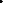 Лабынцев Н. Т. Профессионально-общественная аккредитация и независимая оценка квалификаций в области подготовки кадров и осуществления бухгалтерской деятельности / Н. Т. Лабынцев, Е.А. Шароватова; Ростовский гос. экон. ун-т (РИНХ). – Ростов-на-Дону, 2017. – 305 с. – Деп. в ВИНИТИ РАН 10.01.2017. № 1-B2017.Описание дисков и других ресурсов локального доступаЭриашвили Н. Д. Банковское право: электрон. учеб. для студентов вузов / Н. Д. Эриашвили. – 8-е изд., перераб. и доп. – Электрон. дан. – Москва: ЮНИТИ-ДАНА, 2011. – 1 электрон. опт. диск (CD-ROM). – Загл. с этикетки диска.Развитие промышленного производства Сибирского федерального округа: стат. сб. / Федер. служба гос. статистики, Территор. органы Федер. службы гос. статистики. – Электрон. дан. – Омск, 2012. – 1 электрон. опт. диск (CD-ROM). – Загл с контейнера.Описание электронных ресурсов сетевого распространенияВеснин В.Р. Основы менеджмента: учебник / В. Р. Веснин. МоскваПроспект, 2016. – 500 c., ЭБС Проспект. –   http://ezpro.fa.ru:3180/book/23323 (дата обращения: 19.01.2021). Текст: электронный.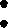 Салин В.Н. Банковская статистика : учеб. и практикум для вузов / В.Н. Салин, О.Г. Третьякова. – Москва: Юрайт, 2020. – 215 с. – (Высшее образование). – ЭБС Юрайт. URL: https://ezpro.fa.ru:32 17/bcode/450266 (дата обращения: 18.012021).  – Текст: электронный.Adhiry В, К. Crowdfunding: Lessons from Japan's Approach / Bishnu kumar Adhiry, Kenji Kutsuna, Takaaki Hoda; Коbе University Social Science Research Series. – Singapore Springer Ltd., 2018. SpringerLink. – URL: https://link.springer.com/chapter/l.1007/978-981-13-1522-07 (дата обращения: 10.12.2020). — Текст электронный.Российская социально-экономическая система: реалии и векторы развития . монография / П. В. Савченко, Р. С. Гринберг, М. А. Абрамова [и др.]; отв. ред. Р. С Гринберг, П. В. Савченко. –  3-е изд., перераб. и доп. –  3-е изд. –  Москва : ИНФРА-М, 2019. –  598 с. (Научная мысль). ЭБС Znanium.com, https://new.znanium.com/cata102/product/961584 (дата обращения: 10.12.2020). –  Текст: электронный.Общие требования к приложениям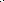 Приложения – это дополнительные к основному тексту материалы справочного, документального, иллюстративного или другого характера.Приложения размещаются в конце курсового проекта, после списка использованных источников в порядке их упоминания в тексте. Каждое приложение должно начинаться с нового листа, и иметь тематический заголовок и общий заголовок «Приложение №___».Если приложение представляет собой отдельный рисунок или таблицу, то оно оформляется в соответствии с требованиями, предъявляемыми к иллюстрациям, таблицам. Иллюстрации и таблицы нумеруются в пределах каждого приложения в отдельности. Например: рис. 3.1 (первый рисунок третьего приложения), таблица 1.1 (первая таблица первого приложения).Приложения могут оформляться отдельной брошюрой. В этом случае на титульном листе брошюры указывается: Приложение к курсовому проекту, и далее приводится название работы и автор.Приложение 1ЗАЯВЛЕНИЕПрошу закрепить за мной тему курсового проекта«____________________________________________________________________________________________________________________________________________________________________________________________________________»«___»____________20___ г.        __________________________________________                                                                                           подпись                                                  (фамилия, инициалы)Приложение 2Федеральное государственное образовательное бюджетное учреждение высшего образования«ФИНАНСОВЫЙ УНИВЕРСИТЕТ ПРИ ПРАВИТЕЛЬСТЕРОССИЙСКОЙ ФЕДЕРАЦИИ»(Финансовый университет)Кафедра социологииКУРСОВОЙ ПРОЕКТ 2 по учебной дисциплине «Экономическая социология» на тему:  _________________________________________________________________________________________________________________наименование темыВыполнил/ла:студент/ка группы______________________________________(Фамилия И.О. полностью)Руководитель:Ученая степень, должность, Фамилия И.О.Москва 20__ г.Приложение 3Федеральное государственное образовательное бюджетное учреждение высшего образования«ФИНАНСОВЫЙ УНИВЕРСИТЕТ ПРИ ПРАВИТЕЛЬСТВЕ РОССИЙСКОЙ ФЕДЕРАЦИИ»(Финансовый университет)Кафедра социологииОТЗЫВ НА КУРСОВОЙ ПРОЕКТ по учебной дисциплине «Экономическая социология»Студента_________________________________ учебной группы______________Тема:______________________________________________________________________________________________________________________________________Руководитель:________________________________________________________(уч. степень, уч. звание, должность, фамилия, инициалы)1.Общие положения……………………………………………………..42.Определение темы курсового проекта……………………………….53.Руководство курсовым проектом…………………………………….94.Структура и порядок выполнения курсового проекта ……………..105.Защита курсового проекта…………………………………………….156.Особенности защиты курсовых проектов лицами с ограниченными возможностями здоровья…………………………..167.Хранение курсовых проектов…………………………………………178.Требования к оформлению курсового проекта ……………………..27Приложения……………………………………………………………25Фамилия, имя, отчество студентаТема курсового проектаФамилия, имя, отчество руководителя, должность, степень, званиеПодпись студентаНаименование части курсового проектаОсновные требования содержаниюОсновные требования содержаниюОбъем, стр.1223ТитульныйлистФорма титульного листа приведена в Приложении 2.Форма титульного листа приведена в Приложении 2.1 стр.СодержаниеОтражает структуру работы, план и содержит точную нумерацию страниц.Отражает структуру работы, план и содержит точную нумерацию страниц.1 стр.ВведениеОбосновывается актуальность избранной темы, описывается проблемная ситуация (через социальное противоречие), раскрываются подходы к исследованию темы, формулируется объект (социальное явление, процесс и т.д.) предмет исследования (сторона объекта), цель и задачи работы, эмпирическая база исследования, используемые методы сбора и анализа данных, практическая значимость работы.Обосновывается актуальность избранной темы, описывается проблемная ситуация (через социальное противоречие), раскрываются подходы к исследованию темы, формулируется объект (социальное явление, процесс и т.д.) предмет исследования (сторона объекта), цель и задачи работы, эмпирическая база исследования, используемые методы сбора и анализа данных, практическая значимость работы.1-2 стр.ПерваяглаваЯвляясь теоретическо-методологической, содержит анализ теории изучаемого явления (процесса), краткую научную характеристику разработанности заявленной темы разными учеными, особенность применения социологического подхода. Если излагаются дискуссионные позиции, то приводятся мнения разных авторов со ссылками на их источники. При этом обосновывается позиция самого студента. На основе эмпирических данных ранее проведенных социологических исследований отбираются социальные показатели, измеренные в исследованиях, и дается описание их параметров. Для поиска результатов измерения социальных показателей студент обращается к итогам исследований, проведенных социологическими центрами, фондами, компаниями и т.п.Анализ приведенных данных, вытекающие выводы.Являясь теоретическо-методологической, содержит анализ теории изучаемого явления (процесса), краткую научную характеристику разработанности заявленной темы разными учеными, особенность применения социологического подхода. Если излагаются дискуссионные позиции, то приводятся мнения разных авторов со ссылками на их источники. При этом обосновывается позиция самого студента. На основе эмпирических данных ранее проведенных социологических исследований отбираются социальные показатели, измеренные в исследованиях, и дается описание их параметров. Для поиска результатов измерения социальных показателей студент обращается к итогам исследований, проведенных социологическими центрами, фондами, компаниями и т.п.Анализ приведенных данных, вытекающие выводы.до 15 стр.Вторая главаОбосновывается замысел исследования. Описываются особенности реализации качественных методов авторского исследования (методы исследования представляются в виде разработанного инструментария и размещаются в Приложении). По результатам авторского исследования производится описание и объяснение значений, понимания, опыта эмпирического объекта по отношению к предмету исследования интерпретируется и концептуализируется полученная качественная информация и в одном из параграфов приводятся результаты исследования (графическое представление и их интерпретация) в соответствии с поставленными задачами, проводится сравнительный анализ с ранее проведёнными исследованиями по схожим темам. Дается оценка опыта применения разработанного инструментария, рекомендации по его совершенствованию. Составляются выводы.  Обосновывается замысел исследования. Описываются особенности реализации качественных методов авторского исследования (методы исследования представляются в виде разработанного инструментария и размещаются в Приложении). По результатам авторского исследования производится описание и объяснение значений, понимания, опыта эмпирического объекта по отношению к предмету исследования интерпретируется и концептуализируется полученная качественная информация и в одном из параграфов приводятся результаты исследования (графическое представление и их интерпретация) в соответствии с поставленными задачами, проводится сравнительный анализ с ранее проведёнными исследованиями по схожим темам. Дается оценка опыта применения разработанного инструментария, рекомендации по его совершенствованию. Составляются выводы.  до 15 стр.Заключение  Выводы и возможные рекомендации студента по вопросам методологии и методики проведения описанного социологического исследования; некоторые выводы из анализа приведенных социальных показателей, замечания организационного порядка, исходя из организационно-технического раздела программы социологического исследования. Выводы и возможные рекомендации студента по вопросам методологии и методики проведения описанного социологического исследования; некоторые выводы из анализа приведенных социальных показателей, замечания организационного порядка, исходя из организационно-технического раздела программы социологического исследования. 2-3 стр.Список литературы (использованных источников)В нем указываются все источники, использованные при написании курсового проекта (в т.ч. учебники, учебные пособия, научные монографии, сборники научных статей, статьи из журналов и газет, а также Интернет-ресурсов). Среди них должны быть издания Финуниверситета, в т.ч. сборники научных статей Кафедры социологии. Среди периодических изданий должны быть статьи текущего года: желательно иметь 15-20 наименований.В нем указываются все источники, использованные при написании курсового проекта (в т.ч. учебники, учебные пособия, научные монографии, сборники научных статей, статьи из журналов и газет, а также Интернет-ресурсов). Среди них должны быть издания Финуниверситета, в т.ч. сборники научных статей Кафедры социологии. Среди периодических изданий должны быть статьи текущего года: желательно иметь 15-20 наименований.1-2 стр.ИтогоОбщий объем курсового проекта (без списка использованной литературы и приложений).Общий объем курсового проекта (без списка использованной литературы и приложений).до 39 стр.с Приложениямис ПриложениямиКак правило, дополняют и иллюстрируют выполненный проект до 50 стр.ДолжностьКоличество, чел.Зарплата, руб.123Генеральный директор155000Исполнительный директор140000Бухгалтер125000Итого:3120000Заведующему Кафедрой социологиипрофессору Тюрикову А.Г.от студента(-ки)                курсаучебной группы Факультета социальных наук и массовых коммуникаций(фамилия, инициалы)Тел. мобильный:e-mail:Наименование критерияПоказатель критерия, позволяющий его оценить в максимальной баллМаксим. баллФакт. баллПодготовительный этап выполнения курсового проектаПодготовительный этап выполнения курсового проекта15Выбор темы, составление библиографии и плана в установленные срокиПлан должен быть вовремя согласован, быть логичным и раскрывающим тему, цели и задачи работы.Курсовой проект должен состоять из введения, двух глав, заключения, списка литературы и приложений. 15Общая характеристика курсового проектаОбщая характеристика курсового проекта25Полнота раскрытия темыТема курсового проекта должна быть полностью раскрыта: подробно рассмотрены цель, все задачи и аспекты данной темы15Логичность составления плана, изложения основных вопросовВсе вопросы должны быть рассмотрены логично, в соответствии с определенной последовательностью и взаимосвязью10Наличие элементов научного анализаНаличие элементов научного анализа22Знание и отражение в работе последних изменений в законодательстве и на практикеКурсовой проект должен быть подготовлен с учетом последних изменений законодательства, нововведений практики по рассматриваемой теме10Наличие дискуссионных вопросовВ курсовом проекте должно быть отражено знание автором различных точек зрения по рассматриваемой теме6Наличие аргументированной точки зрения автораВ курсовом проекте должно присутствовать собственное мнение автора, оно должно быть аргументировано6Оформление курсового проекта и соблюдение сроковОформление курсового проекта и соблюдение сроков18Аккуратность оформленияКурсовой проект должен быть аккуратно оформлен (с соблюдением предъявляемых требований)6Правильность оформления курсового проектаВ курсовом проекте должны быть правильно оформлены цитаты, список использованной литературы и т.д.6Сроки предоставления Курсовой проект должен быть представлен в установленные сроки (на портале за 2 недели до срока защиты)6Антиплагиат Процентная доля оригинальности работыориг. – ______%цит. –  ______%ориг. – ______%цит. –  ______%80Замечания по курсовому проекту и предварительная оценка работыЗамечания по курсовому проекту и предварительная оценка работыЗамечания по тексту работыСм. замечания на стр.Общие замечания руководителя:См. замечания на стр.Общие замечания руководителя:См. замечания на стр.Общие замечания руководителя:Результат оценки проделанной работыВремя и место защиты____._________20___ г. в _____ч. ______ мин.По адресу:____._________20___ г. в _____ч. ______ мин.По адресу:Этап защиты курсового проекта и ответов на дополнительные вопросыЭтап защиты курсового проекта и ответов на дополнительные вопросы20Вопросы, которые необходимо подготовить к защитеОтветить на вопросы, указанные в общих замечаниях и по тексту курсового проектаДополнительные вопросы, заданные при защитеОценка с учетом защиты курсового проекта86-100 баллов – «отлично»70-85 баллов – «хорошо»51-69 баллов – «удовлетворительно»50 баллов и менее – «неудовлетворительно»Дата и подпись  ____.__________.20___ г. руководителя  ________________________________________Дата и подпись  ____.__________.20___ г. руководителя  ________________________________________